30 августа в российский прокат выходит фильм-участник Каннского кинофестиваля «Нас не догонят» / TREAT ME LIKE FIRE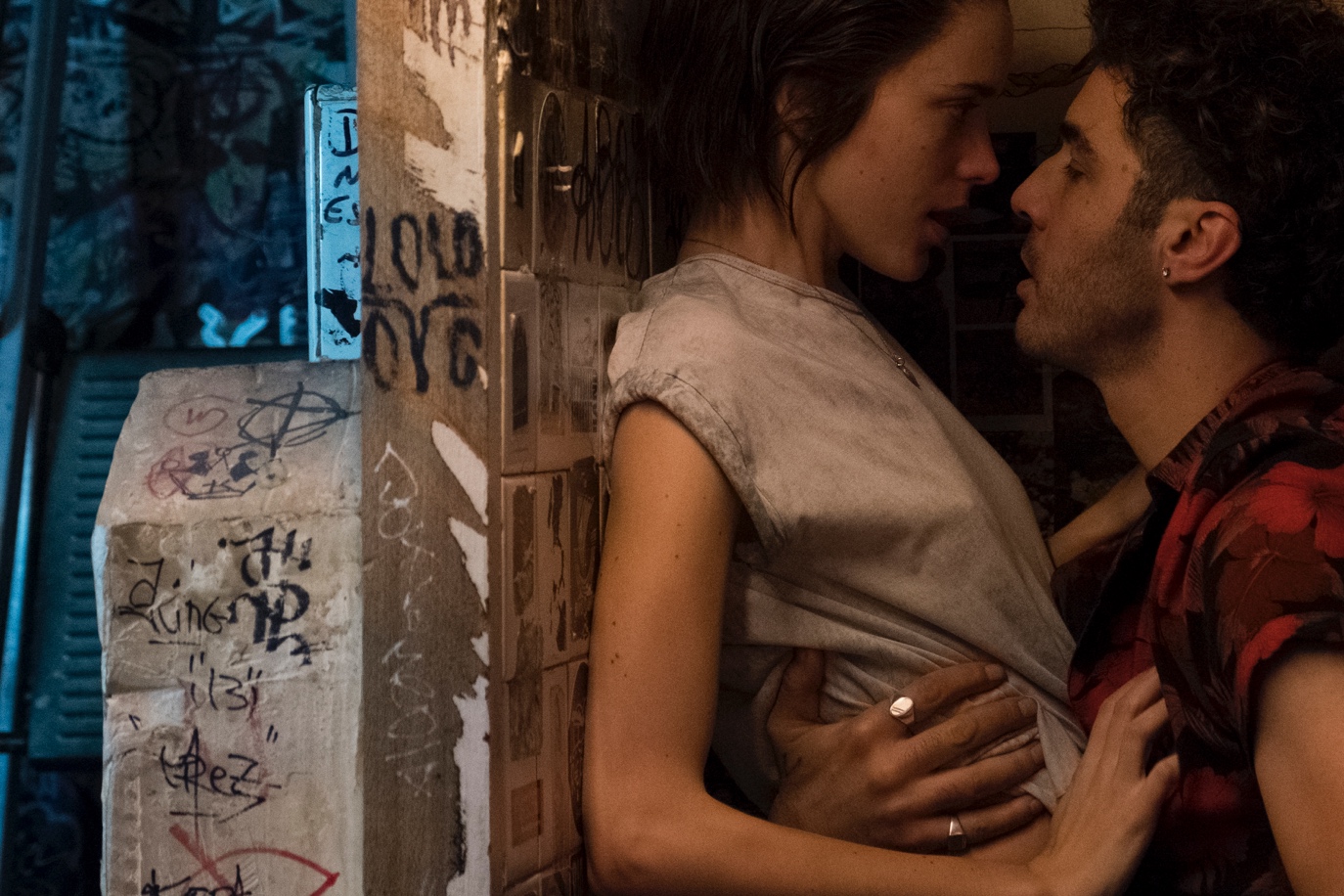 Мировая премьера драмы с успехом прошла в рамках программы «Двухнедельник режиссеров» 71 Каннского кинофестиваля. Главные роли в дебютном фильме молодого французского режиссера Мари Мондж исполнили Стэйси Мартин, ставшая известной после скандальной «Нимфоманки» Ларса фон Триера, а также сыгравшая в фильмах «Высотка» и «Молодой Годар», и Тахар Рахим, звезда фильма «Пророк» Жака Одиара.«Напряженная и убедительная драма о страсти к игре»The Guardian«Лёгкий и стремительный фильм, пропитанный  жаркой атмосферой порока»Variety«Стильный, захватывающий, неожиданный, сбивающий с ног своей спонтанностью»The Hollywood Reporter«Нас не догонят» / Treat me like fire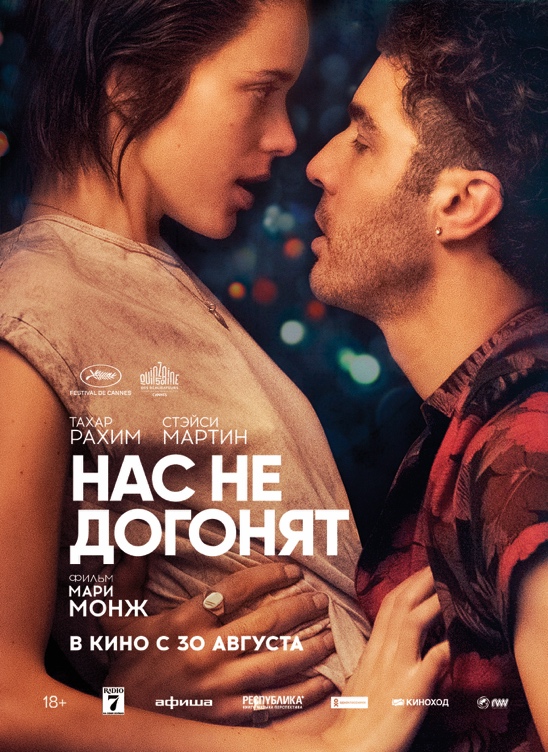 Режиссёр: Мари МонджВ ролях: Стэйси Мартин («Нимфоманка», «Молодой Годар», «Высотка»), Тахар Рахим («Шрам», «Пророк»)Жанр: драма, криминалХронометраж: Релиз в России: 30 августаСкачать кадры, постер, трейлер: https://yadi.sk/d/av_9LzGm3ZLZjcСпонтанный и привлекательный Абель (Тахар Рахим) – невероятный любовник и азартный игрок. После внезапной встречи с ним заурядная жизнь Эллы (Стэйси Мартин) полностью меняется. Вместе они пускаются в манящий подпольный мир казино, где всем правят адреналин и высокие ставки. Их зависимость становится обоюдной, что удваивает шансы и повышает риски. История любви, начавшаяся с простого пари, вскоре превращается в неконтролируемую страсть к игре и друг другу.